§6106.  Board may take over local government1.  Board may take over local government.  If, after having made the audit or investigation provided for in section 6105, the board decides by a majority vote that the delinquency is not due to disbursements for emergency relief which could not reasonably be anticipated or to other unavoidable misfortune, the board may take over and regulate the administration of the government of the municipality and the management of the municipality's financial affairs and administer the municipality's government and financial affairs to the exclusion of or in cooperation with any other local government or governmental agency, as otherwise provided by law.[PL 1987, c. 737, Pt. A, §2 (NEW); PL 1987, c. 737, Pt. C, §106 (NEW); PL 1989, c. 6 (AMD); PL 1989, c. 9, §2 (AMD); PL 1989, c. 104, Pt. C, §§8, 10 (AMD).]2.  Appointment of commissioner or commissioners.  For municipalities with a population under 5,000, the board may appoint one person as commissioner.  For municipalities with a population of 5,000 or over, the board may appoint 3 persons as   commissioners, one of whom the board shall designate as chairman.  The commissioner or commissioners shall act under the direction of the board with relation to the government and management of the governmental and financial affairs of the municipality and are responsible to the board.[PL 1987, c. 737, Pt. A, §2 (NEW); PL 1987, c. 737, Pt. C, §106 (NEW); PL 1989, c. 6 (AMD); PL 1989, c. 9, §2 (AMD); PL 1989, c. 104, Pt. C, §§8, 10 (AMD).]SECTION HISTORYPL 1987, c. 737, §§A2,C106 (NEW). PL 1989, c. 6 (AMD). PL 1989, c. 9, §2 (AMD). PL 1989, c. 104, §§C8,10 (AMD). The State of Maine claims a copyright in its codified statutes. If you intend to republish this material, we require that you include the following disclaimer in your publication:All copyrights and other rights to statutory text are reserved by the State of Maine. The text included in this publication reflects changes made through the First Regular and First Special Session of the 131st Maine Legislature and is current through November 1. 2023
                    . The text is subject to change without notice. It is a version that has not been officially certified by the Secretary of State. Refer to the Maine Revised Statutes Annotated and supplements for certified text.
                The Office of the Revisor of Statutes also requests that you send us one copy of any statutory publication you may produce. Our goal is not to restrict publishing activity, but to keep track of who is publishing what, to identify any needless duplication and to preserve the State's copyright rights.PLEASE NOTE: The Revisor's Office cannot perform research for or provide legal advice or interpretation of Maine law to the public. If you need legal assistance, please contact a qualified attorney.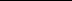 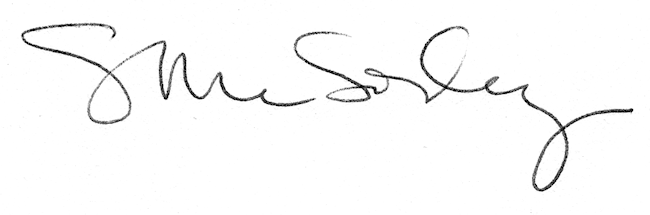 